kupní smlouvauzavřená podle ust. § 2079 a násl. občanského zákoníku mezi smluvními stranami				BIOMAC s.r.o.Sídlo:				Brníčko 1009, 783 91 Uničov Zapsaný/á:			v obchodním rejstříku u krajského soudu v Ostravě,		oddíl C, vložka 22652Zastoupený/á:			XXXIČO:        			25859145DIČ: 				CZ2589145ID datové schránky:		ht8rs23Bankovní spojení:		XXXČíslo účtu:			XXXOprávněn jednat:	ve věcech smluvních:	XXX	ve věcech technických:	XXX(dále jen „prodávající“).aArmádní Servisní, příspěvková organizaceSídlo:				Podbabská 1589/1, 160 00 Praha 6 - Dejvice Zapsaná:			v obchodním rejstříku u Městského soudu v Praze, oddíl Pr, vložka 1342Zastoupená:       	            Ing. Martinem Lehkým, ředitelemIČO:				60460580DIČ:				CZ60460580ID datové schránky: 		dugmkm6Bankovní spojení: 		XXXČíslo účtu:			XXXOprávněn jednat:	ve věcech smluvních:	Ing. Martin Lehký, tel. č.: 973 204 090, fax: 973 204 092ve věcech technických:	XXX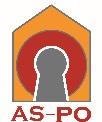 (dále jen „kupující“ a společně též „smluvní strany“ nebo jednotlivě „smluvní strana“).I. Předmět a místo plněníPředmětem této kupní smlouvy je dodávka 258 t dřevěných pelet (dále jen „zboží“) včetně dopravy cisternou s pneumatickým vyprazdňováním a uložení pelet foukáním (cca 10–30 m) do skladů (zásobníků) u kotelen v uvedených místech plnění. Průměr dopravních trubek je 120 mm, ukončení víčkem s bajonetovým závitem. Foukání pelet se uskuteční se souběžným použitím speciálního vysavače pro odsávání prachu ze zásobníků.dřevěné peletyKontaktní osoby: xxxxxxxxxxxxxxxxV rámci zajištění vstupu na místo plnění je nutné se minimálně 3 pracovní dny předem obrátit na kontaktní osobu k zajištění vstupu do objektu.Rozsah a četnost poskytovaných dodávek mohou být v průběhu plnění kupujícím snižovány dle jeho aktuální potřeby.Touto smlouvou se prodávající zavazuje dodat za podmínek v ní sjednaných kupujícímu pevné palivo (včetně naložení, dopravy, uložení a urovnání na skládky), dále specifikované v tomto článku 
a převést na něj vlastnické právo.Kupující se zavazuje zboží převzít a zaplatit za něj sjednanou kupní cenu způsobem a v termínu stanoveném touto smlouvou.II. Kupní cena palivaKupní cena je stanovena následovně:Kupní cena bez DPH je cenou konečnou, nejvýše přípustnou, ve které jsou zahrnuty veškeré náklady dle článku I. této smlouvy a činí: 1 207 440 Kč,slovy: „jedenmiliondvěstěsedmtisícčtyřistačtyřicet korun českých.“DPH bude účtováno v sazbě platné ke dni uskutečnění zdanitelného plnění.III. Obchodní a platební podmínky1. Kupující neposkytuje zálohy. Úhrada paliva se uskuteční na základě vystaveného daňového dokladu (dále jen „faktura”) za objednané a dodané zboží.2. Doba splatnosti faktury je 30 kalendářních dnů ode dne jejího doručení kupujícímu. Při nesplnění podmínky 30denní lhůty splatnosti po jejím doručení kupujícímu, je kupující oprávněn fakturu nesplňující tuto podmínku vrátit zpět prodávajícímu jako neoprávněnou.3.	Fakturace dodávek paliva bude prováděna měsíčně na základě prodávajícím vystaveného daňového dokladu s dodacími a vážními lístky a osvědčením o kvalitě paliva, které budou doporučeně zaslány na adresu: Armádní Servisní, příspěvková organizace, Podbabská 1589/1, 160 00 Praha 6 – Dejvice, nebo elektronicky na adresu fakturace@as-po.cz.4.	Součástí fakturace bude: cena za jednotku paliva, příslušná DPH, příslušná ekologická daň.5.	Na každé faktuře bude uvedeno „Dodávka paliva pro tepelný zdroj č. (kód zdroje), (místo dodávky)“.6. 	Veškeré faktury musí obsahovat náležitosti daňového dokladu dle § 26 a násl. zákona č. 235/2004 Sb., v platném znění a dle § 435 občanského zákoníku a musí být vystaveny v souladu s ust. § 11 odst. 1 zák. č. 563/1991 Sb. o účetnictví, v platném znění. 7. Platby budou probíhat výhradně v Kč a rovněž veškeré cenové údaje budou v této měně.IV. Doba plněníDoba plnění:				od 1. 1. 2021Tato kupní smlouva je uzavřena na dobu zavezení uvedeného množství. Předpokládané ukončení plnění této smlouvy je 31. 12. 2021.Dodání zboží nastává převzetím zboží ze strany oprávněného pracovníka Armádní Servisní, příspěvkové organizace a jeho podpisem dodacího listu. Tímto okamžikem nabývá kupující ke zboží vlastnické právo.V. Termín plnění1.	Prodávající se touto smlouvou zavazuje, že předmět této smlouvy (dodávku paliva vč. uložení 
a urovnání na skládky kotelen v objektech uvedených v čl. I. této smlouvy) v množství uvedeném 
v čl. I. této smlouvy v souladu s požadavky kupujícího dodá tak, aby prodávající pokryl požadavky kupujícího v plné míře, a pokud možno i v případě jeho okamžitých potřeb.2.	Skutečně požadovaný termín dodávky sdělí kupující prodávajícímu v dostatečném předstihu prostřednictvím objednávky předem (min. 7 dní) a to telefonicky a e-mailem na adresu uvedenou 
v záhlaví.3.	Prodávající je povinen k úhradě škody, která kupujícímu vznikla zpožděním dodávek paliva vůči dohodnutému termínu dodávek.4.	Kupující nemusí odebrat celý předmět plnění v závislosti na klimatických podmínkách a potřebách organizace.VI. Požadavky na dodací list1. Při každé dodávce paliva budou prodávajícím předány dodací a vážní lístky a osvědčení o jakosti paliva potvrzené zástupci Armádní Servisní, příspěvkové organizace v místě plnění v rozsahu 
§ 17 vyhlášky MŽP č. 415/2012 Sb., v platném znění.Dodací a vážní lístek bude dále obsahovat:datum;SPZ vozu a jméno řidiče (čitelně);dodavatel – razítko, podpis a čitelně jméno;přesné místo, kam bylo palivo dodáno;název paliva, váha – brutto, tára, netto.2.	Prodávající má povinnost kupujícímu prokazovat kvalitu při každé dodávce dle údajů, uvedených 
v dodacím listu a umožnit mu kontrolu dodaného a předaného množství paliva před a po každé jednotlivé dodávce.VII. Požadavky na plněníProdávající se zavazuje, že zajistí dodávku paliva dle této smlouvy.Místem plnění v rámci této smlouvy jsou odběrní místa uvedená v čl. I. této smlouvy. Prodávající se zavazuje, že:Předmět této smlouvy dodá a složí na odběrní místo dle pokynů odpovědného pracovníka kupujícího;zodpovídá za znečištění okolí při vykládce paliva a jeho úklid;do 7 dnů od podpisu této smlouvy předloží kupujícímu seznam osob zajišťujících dopravu 
a vstupujících do objektu kupujícího;obsluhy vozidel budou náležitě proškoleny a obeznámeny s příslušnými provozními, bezpečnostními i požárními předpisy, a to všeobecnými i místními, a budou je dodržovat;vzhledem ke skutečnosti, že některé skládky jsou ve vojenském objektu, musí být obsluhy vozidel původem ze státu EU nebo NATO.VIII. Odpovědnost za vadyProdávající odpovídá za kvalitu plnění jednotlivých dodávek, zejména to, že palivo bude v souladu 
s technickými normami a vlastnostmi kupujícím požadovanými. Kupující má právo se řádně seznámit při každé jednotlivé dodávce se stavem dodávaného paliva před jeho převzetím.Kupující si vyhrazuje právo uplatnit do 7 dnů ode dne dodání paliva případnou reklamaci jeho kvality. Reklamaci uplatní kupující u prodávajícího písemně.Případnou vadu jakosti prodávající odstraní bez zbytečného odkladu po podání písemného podnětu kupujícího.Reklamaci na množství dodaného paliva uplatní kupující okamžitě v době dovozu paliva a prodejce je povinen zabezpečit v jeho přítomnosti kontrolní převážení.V případě potvrzení reklamovaných nedostatků sjedná prodávající na vlastní náklady nápravu a hradí veškeré platby spojené s reklamací.IX. Další podmínky pro dodání zbožíMimořádné plnění mimo výše uvedený průběh dodávek je možné i po telefonické dohodě účastníků smlouvy, potvrzené e-mailem.X. Smluvní pokutyOcitne-li se prodávající v prodlení s plněním podle této smlouvy dle čl. V., je povinen zaplatit kupujícím smluvní pokutu ve výši 0,05 % z ceny plnění za každý, byť započatý, kalendářní den prodlení se splněním dodávky dle termínu uvedeného v této smlouvě.Kupující uhradí fakturu prodávajícího nejpozději do 30 dnů po jejím doručení. Za prodlení s úhradou faktury zaplatí kupující prodávajícímu smluvní pokutu ve výši 0,05 % z fakturované částky za každý den prodlení po termínu splatnosti až do doby zaplacení dlužné částky.Uhrazením smluvní pokuty není dotčeno právo požadovat náhradu škody v plné výši. Uhrazením smluvní pokuty není dotčeno právo požadovat náhradu škody v plné výši. Na úhradu smluvní pokuty nemá vliv případné odstoupení od smlouvy.Splatnost smluvních pokut se sjednává na 10 dní ode dne doručení jejich vyúčtování. Smluvní pokuta může být započtena proti neuhrazené faktuře.XI. Další ujednáníDodání zboží nastává převzetím zboží ze strany odpovědného pracovníka kupujícího a jeho podpisem dodacího listu, který tím zároveň plní funkci předávacího protokolu. Tímto okamžikem nabývá kupující ke zboží vlastnické právo.Prodávající bere na vědomí, že tato smlouva včetně její změny a dodatků bude uveřejněna v souladu s § 219 zákona č. 134/2016 Sb., o zadávání veřejných zakázek v platném znění.Prodávající doloží kupujícímu v souladu s nařízením Evropského parlamentu a rady č. 1907/2006 
a směrnicí č. 2006/121/ES o registraci, hodnocení, povolování a omezování chemických látek („REACH“) čestné prohlášení, že předmět nákupu neobsahuje chemické látky podléhající registraci REACH.XII. Odstoupení od smlouvyKupující je oprávněn od této smlouvy jednostranně písemně odstoupit pro podstatné porušení této smlouvy, přičemž za podstatné porušení této smlouvy se považuje zejména, jestliže prodávající nedodá řádně a včas předmět této smlouvy a pokud nezjednal nápravu, přestože byl kupujícím na neplnění této smlouvy písemně upozorněn.Prodávající je oprávněn od smlouvy odstoupit v případě prodlení kupujícího s uhrazením kupní ceny delším než 40 dní.Smlouvu lze též ukončit dohodou smluvních stran nebo výpovědí ze zákonem stanovených důvodů.XIII. Závěrečná ustanoveníTato smlouva obsahuje úplné ujednání o předmětu smlouvy a všech náležitostech, které strany měly a chtěly ve smlouvě ujednat, a které považují za důležité pro závaznost této smlouvy. Žádný projev strany učiněný při jednání o této smlouvě ani projev učiněný po uzavření této smlouvy nesmí být vykládán v rozporu s výslovnými ustanoveními této smlouvy a nezakládá žádný závazek žádné ze stran.Smlouva nabývá platnosti dnem podpisu oběma smluvními stranami a účinnosti dnem uveřejnění v registru smluv. Prodávající bere na vědomí, že uveřejnění smlouvy v plném znění v tomto registru zajistí kupující. Smlouvu lze měnit a doplňovat po dohodě smluvních stran formou písemných dodatků k této smlouvě, podepsaných oběma smluvními stranami. Za písemnou formu nebude pro tento účel považována výměna e-mailových či jiných elektronických zpráv.Prodávající bere na vědomí, že jakékoliv cenové navýšení může být realizováno pouze v souladu s § 222 zákona č. 134/2016 Sb., o zadávání veřejných zakázek v platném znění.Tato smlouva je vyhotovena ve dvou stejnopisech, každý s platností originálu, z nichž každá ze smluvních stran obdrží po jednom vyhotovení.Smluvní strany smlouvu přečetly, s jejím obsahem souhlasí, což stvrzují svými podpisy.Tato smlouva se řídí zákonem č. 89/2012 Sb., občanský zákoník, v platném znění.V Praze dne							V Brníčku dne ______________________________________		_____________________________	Armádní Servisní, příspěvková organizace	BIOMAC s.r.o.	Ing. Martin Lehký	xxxxxxxxxxxx	ředitel	jednatelP. č.MístoAdresaPSČSkládkaEvidenční číslo TZ1.VíceniceVícenice, tělocvična676 02ano97030108002.VíceniceVícenice, ošetřovna676 02ano97030109003.VíceniceVícenice, rota 02676 02ano97030110004.VíceniceVícenice, rota 03676 02ano97030111005.VíceniceVícenice, rota 04676 02ano97030112006.VíceniceVícenice, rota 05676 02ano9703011300Specifikace paliva: druh – dřevěné pelety, průměr cca 6 - 8 mm            (opatřené certifikací ENplus-A1, splňující požadavky jednotné normy ISO 17225-2)Qri-18-19 MJ/kg; Wrt max. 10 %; Ad max. 0,7 %; otěr 0,8÷1,5 %Množství: 258 tSpecifikace paliva: druh – dřevěné pelety, průměr cca 6 - 8 mm            (opatřené certifikací ENplus-A1, splňující požadavky jednotné normy ISO 17225-2)Qri-18-19 MJ/kg; Wrt max. 10 %; Ad max. 0,7 %; otěr 0,8÷1,5 %Množství: 258 tSpecifikace paliva: druh – dřevěné pelety, průměr cca 6 - 8 mm            (opatřené certifikací ENplus-A1, splňující požadavky jednotné normy ISO 17225-2)Qri-18-19 MJ/kg; Wrt max. 10 %; Ad max. 0,7 %; otěr 0,8÷1,5 %Množství: 258 tSpecifikace paliva: druh – dřevěné pelety, průměr cca 6 - 8 mm            (opatřené certifikací ENplus-A1, splňující požadavky jednotné normy ISO 17225-2)Qri-18-19 MJ/kg; Wrt max. 10 %; Ad max. 0,7 %; otěr 0,8÷1,5 %Množství: 258 tSpecifikace paliva: druh – dřevěné pelety, průměr cca 6 - 8 mm            (opatřené certifikací ENplus-A1, splňující požadavky jednotné normy ISO 17225-2)Qri-18-19 MJ/kg; Wrt max. 10 %; Ad max. 0,7 %; otěr 0,8÷1,5 %Množství: 258 tSpecifikace paliva: druh – dřevěné pelety, průměr cca 6 - 8 mm            (opatřené certifikací ENplus-A1, splňující požadavky jednotné normy ISO 17225-2)Qri-18-19 MJ/kg; Wrt max. 10 %; Ad max. 0,7 %; otěr 0,8÷1,5 %Množství: 258 tSpecifikace paliva: druh – dřevěné pelety, průměr cca 6 - 8 mm            (opatřené certifikací ENplus-A1, splňující požadavky jednotné normy ISO 17225-2)Qri-18-19 MJ/kg; Wrt max. 10 %; Ad max. 0,7 %; otěr 0,8÷1,5 %Množství: 258 tSpecifikace paliva: druh – dřevěné pelety, průměr cca 6 - 8 mm            (opatřené certifikací ENplus-A1, splňující požadavky jednotné normy ISO 17225-2)Qri-18-19 MJ/kg; Wrt max. 10 %; Ad max. 0,7 %; otěr 0,8÷1,5 %Množství: 258 tSpecifikace paliva: druh – dřevěné pelety, průměr cca 6 - 8 mm            (opatřené certifikací ENplus-A1, splňující požadavky jednotné normy ISO 17225-2)Qri-18-19 MJ/kg; Wrt max. 10 %; Ad max. 0,7 %; otěr 0,8÷1,5 %Množství: 258 tSpecifikace paliva: druh – dřevěné pelety, průměr cca 6 - 8 mm            (opatřené certifikací ENplus-A1, splňující požadavky jednotné normy ISO 17225-2)Qri-18-19 MJ/kg; Wrt max. 10 %; Ad max. 0,7 %; otěr 0,8÷1,5 %Množství: 258 tSpecifikace paliva: druh – dřevěné pelety, průměr cca 6 - 8 mm            (opatřené certifikací ENplus-A1, splňující požadavky jednotné normy ISO 17225-2)Qri-18-19 MJ/kg; Wrt max. 10 %; Ad max. 0,7 %; otěr 0,8÷1,5 %Množství: 258 tSpecifikace paliva: druh – dřevěné pelety, průměr cca 6 - 8 mm            (opatřené certifikací ENplus-A1, splňující požadavky jednotné normy ISO 17225-2)Qri-18-19 MJ/kg; Wrt max. 10 %; Ad max. 0,7 %; otěr 0,8÷1,5 %Množství: 258 tSpecifikace paliva: druh – dřevěné pelety, průměr cca 6 - 8 mm            (opatřené certifikací ENplus-A1, splňující požadavky jednotné normy ISO 17225-2)Qri-18-19 MJ/kg; Wrt max. 10 %; Ad max. 0,7 %; otěr 0,8÷1,5 %Množství: 258 tSpecifikace paliva: druh – dřevěné pelety, průměr cca 6 - 8 mm            (opatřené certifikací ENplus-A1, splňující požadavky jednotné normy ISO 17225-2)Qri-18-19 MJ/kg; Wrt max. 10 %; Ad max. 0,7 %; otěr 0,8÷1,5 %Množství: 258 tSpecifikace paliva: druh – dřevěné pelety, průměr cca 6 - 8 mm            (opatřené certifikací ENplus-A1, splňující požadavky jednotné normy ISO 17225-2)Qri-18-19 MJ/kg; Wrt max. 10 %; Ad max. 0,7 %; otěr 0,8÷1,5 %Množství: 258 tSpecifikace paliva: druh – dřevěné pelety, průměr cca 6 - 8 mm            (opatřené certifikací ENplus-A1, splňující požadavky jednotné normy ISO 17225-2)Qri-18-19 MJ/kg; Wrt max. 10 %; Ad max. 0,7 %; otěr 0,8÷1,5 %Množství: 258 tSpecifikace paliva: druh – dřevěné pelety, průměr cca 6 - 8 mm            (opatřené certifikací ENplus-A1, splňující požadavky jednotné normy ISO 17225-2)Qri-18-19 MJ/kg; Wrt max. 10 %; Ad max. 0,7 %; otěr 0,8÷1,5 %Množství: 258 tP.č.MístoEvidenční číslo TZkapacitaskládky (t)ledenúnorbřezendubenkvětenčervenčervenecsrpenzáříříjenlistopadprosineccelkem1.Vicenice, tělocvična97030108001212666----66612602.Vicenice, ošetřovna9703010900303010105----5101010903.Vicenice, rota 02970301100066633----3366364.Vicenice, rota 0397030111006633------336245.Vicenice, rota 0497030112006633------336246.Vicenice, rota 0597030113006633------33624CelkemCelkemCelkemCelkemCelkemCelkemCelkemCelkemCelkemCelkemCelkemCelkemCelkemCelkemCelkemCelkem258Dřevěné peletyCena za 1 t v KčCena celkem za 342 t v KčCena celkem bez DPHXXXXXXCena celkem za předmět plnění:Cena celkem za předmět plnění:Cena bez DPH1 207 440